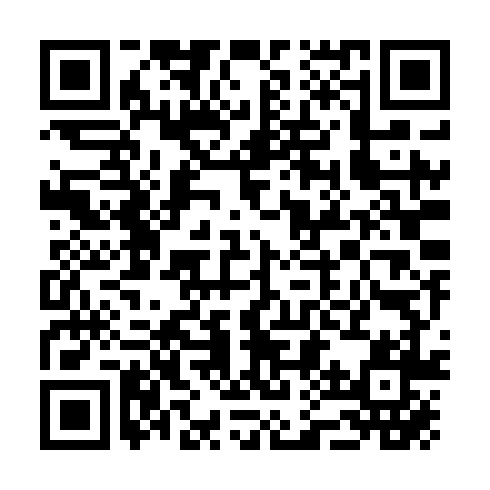 Prayer times for Country Lane Manufactured Home Park, Minnesota, USAWed 1 May 2024 - Fri 31 May 2024High Latitude Method: Angle Based RulePrayer Calculation Method: Islamic Society of North AmericaAsar Calculation Method: ShafiPrayer times provided by https://www.salahtimes.comDateDayFajrSunriseDhuhrAsrMaghribIsha1Wed4:206:021:175:168:3210:142Thu4:186:001:175:168:3410:163Fri4:165:591:165:178:3510:184Sat4:145:571:165:178:3610:205Sun4:125:561:165:188:3810:226Mon4:095:541:165:188:3910:247Tue4:075:531:165:198:4010:268Wed4:055:511:165:198:4210:289Thu4:035:501:165:208:4310:3010Fri4:015:481:165:208:4410:3211Sat3:595:471:165:218:4610:3412Sun3:575:461:165:218:4710:3713Mon3:555:441:165:228:4810:3914Tue3:525:431:165:228:5010:4115Wed3:505:421:165:238:5110:4316Thu3:485:411:165:238:5210:4517Fri3:475:391:165:248:5310:4718Sat3:455:381:165:248:5410:4919Sun3:435:371:165:248:5610:5120Mon3:415:361:165:258:5710:5321Tue3:395:351:165:258:5810:5522Wed3:375:341:165:268:5910:5723Thu3:355:331:165:269:0010:5924Fri3:345:321:175:279:0111:0025Sat3:325:311:175:279:0311:0226Sun3:305:301:175:279:0411:0427Mon3:295:301:175:289:0511:0628Tue3:275:291:175:289:0611:0829Wed3:265:281:175:299:0711:1030Thu3:245:271:175:299:0811:1131Fri3:235:271:175:309:0911:13